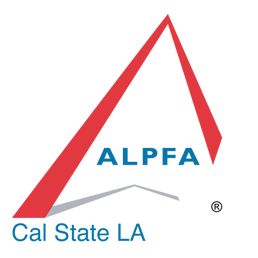 Association of Latino Professionals For AmericaCalifornia State University, Los Angeles
Membership Application FormMembership benefits include: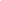 Membership Responsibilities
As a member, your responsibilities are:To actively participate in meetings and events regularly To provide clear and timely communication in response to meeting and/or event invitationsTo volunteer, when available, at community service eventsTo maintain professional conduct by treating fellow members and our guests with respect To help maintain a positive, friendly environment necessary for all members to learn and growTo recruit new members for the organizationName:Current Address:State:     Zip Code:Email:Phone: Please tell us a little about yourself:Please indicate your area of interest within the club, please check the appropriate box:☐ All ALPFA Events	☐ Annual ALPFA Convention	☐ Becoming an ALPFA Officer     ☐ Employment☐ Interview Skills            ☐ VITA                                           ☐ Community Service                   ☐ Social EventsPlease tell us a little about yourself:Please indicate your area of interest within the club, please check the appropriate box:☐ All ALPFA Events	☐ Annual ALPFA Convention	☐ Becoming an ALPFA Officer     ☐ Employment☐ Interview Skills            ☐ VITA                                           ☐ Community Service                   ☐ Social EventsPlease tell us a little about yourself:Please indicate your area of interest within the club, please check the appropriate box:☐ All ALPFA Events	☐ Annual ALPFA Convention	☐ Becoming an ALPFA Officer     ☐ Employment☐ Interview Skills            ☐ VITA                                           ☐ Community Service                   ☐ Social EventsPlease tell us a little about yourself:Please indicate your area of interest within the club, please check the appropriate box:☐ All ALPFA Events	☐ Annual ALPFA Convention	☐ Becoming an ALPFA Officer     ☐ Employment☐ Interview Skills            ☐ VITA                                           ☐ Community Service                   ☐ Social EventsMEMBERSHIP FEE☐ $50.00     Silver Member                                        ☐ $65.00     Premium Member	                                        ☐ $70.00    Premium Member w/Shirt	MEMBERSHIP FEE☐ $50.00     Silver Member                                        ☐ $65.00     Premium Member	                                        ☐ $70.00    Premium Member w/Shirt	MEMBERSHIP FEE☐ $50.00     Silver Member                                        ☐ $65.00     Premium Member	                                        ☐ $70.00    Premium Member w/Shirt	MEMBERSHIP FEE☐ $50.00     Silver Member                                        ☐ $65.00     Premium Member	                                        ☐ $70.00    Premium Member w/Shirt	CLUB MERCHANDISE☐ $10.00     ALPFA T-SHIRT                                        OFFICE USE ONLYCLUB MERCHANDISE☐ $10.00     ALPFA T-SHIRT                                        OFFICE USE ONLYCLUB MERCHANDISE☐ $10.00     ALPFA T-SHIRT                                        OFFICE USE ONLYCLUB MERCHANDISE☐ $10.00     ALPFA T-SHIRT                                        OFFICE USE ONLYPAYMENT METHODS☐ Cash                               ☐ CheckPAYMENT METHODS☐ Cash                               ☐ CheckPAYMENT METHODS☐ Cash                               ☐ CheckPAYMENT METHODS☐ Cash                               ☐ CheckSHIRT SIZE☐ Small                               ☐ Medium                     ☐ Large                               ☐ Extra LargeSHIRT SIZE☐ Small                               ☐ Medium                     ☐ Large                               ☐ Extra LargeSHIRT SIZE☐ Small                               ☐ Medium                     ☐ Large                               ☐ Extra LargeSHIRT SIZE☐ Small                               ☐ Medium                     ☐ Large                               ☐ Extra LargeReceipt #:___________________________________Please complete this form, attach resume  & return to: 
ALPFA TREASURER,  Richard Gonzalez – treasurer.alpfa.csula@gmail.comReceipt #:___________________________________Please complete this form, attach resume  & return to: 
ALPFA TREASURER,  Richard Gonzalez – treasurer.alpfa.csula@gmail.comReceipt #:___________________________________Please complete this form, attach resume  & return to: 
ALPFA TREASURER,  Richard Gonzalez – treasurer.alpfa.csula@gmail.comReceipt #:___________________________________Please complete this form, attach resume  & return to: 
ALPFA TREASURER,  Richard Gonzalez – treasurer.alpfa.csula@gmail.com